CURRICULAM VITAE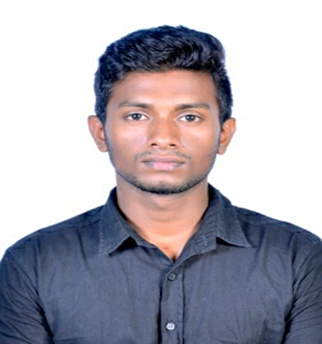 ANTO ANTO.372110@2freemail.com 	  POST APPLIED FOR   	         PRODUCTION OPERATOR              UTILITY OPERATOROBJECTIVE                 My objective is to pursue an exciting and challenging position of process and utility operation where I can utilize knowledge and experience to maintain efficient as well as safe operation of process units. WORKING EXPERIENCE  :EDUCATIONAL QUALIFICATIONDiploma in petrochemical engineering with (84.04%) from konghu vellalar polytechnic college , erode (tamilnadu) DOTE ChennaiSSLC (10th) with (70%) from St Marys High School ,kesavanputhanthurai, Tamilnadu in 2010EXPERIENCE          Worked at as JUNIOR CHEMIST in SANMAR SPECALITY CHEMICALS  LTD  from    May 2014 to Feb 2016.JOB DESCRIPTION   PRODUCTION & UTILITY OPERATIONWorking knowledge about GLR,MSR & SSRWorking knowledge about VAM,CHCKnowledge about RO,CT.Knowledge about vaccum Distillation & Atmosphere distillationsWorking knowledge about heat exchangers.Running the plant safe and secure any process deviation.Followed the MANUALS & SOP for safe operation of the process.Maintaining good records regarding stocks, Batch manufacturing recordsPROCESS SAFETY Implementing safe work permit procedures in hot & cold jobs.Strictly adhering to safety records.Maintaining the workplace cleanly by 5S Concept.Ensuring all safety equipments& instruments in good health conditions.Maintaining the record for the future/past shutdown jobs.  Ability to perform in emergency situations.	COMPUTER SKILLS         MS OFFICE & AUTO CAD (basic)LANGUAGE  KNOWN      English  ,Tamil , MalayalamDECLARATION                I do hereby declare that the above information is true to the best of  my knowledge.Name of the Company    DurationPosition        SANMAR SPECALITIY     CHEMICALS LTD,          HOSUR 2014 to 2016PRODUCTION & UTILITY            OPERATION     ( JUNIOR CHEMIST)